  ASSOCIATION OF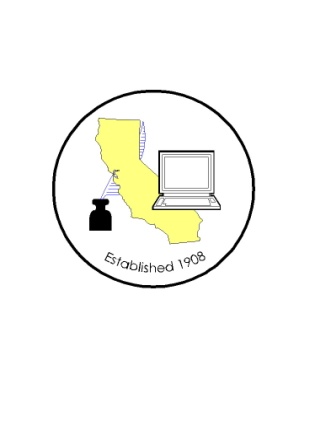 CLERKS AND ELECTION OFFICIALSApril 13, 2012TO:	CACEO Members, Guests, Legislative CommitteeFROM:	Deborah Seiler and Jill LaVine, Co-ChairsSUBJECT:	CACEO LEGISLATIVE COMMITTEE MEETINGDATE:	FRIDAY, April 20, 2012TIME:	9:00 a.m. – 3:00 p.m.LOCATION:		County of Sacramento			799 G Street, OCIT – 2nd Floor Conference Room			Sacramento, CA 95814Subcommittee Meetings, Thursday, April 19, 20121 pm – 3 pm 		Voters with Specific Needs – Tim McNamara3 pm – 5 pm		HAVA/Certification/Voting Systems – Tim McNamaraFRIDAY AGENDA9:00 am		Welcome and IntroductionsApproval of March 23, 2012 meeting minutes“Maintaining Voter Files/List Maintenance”  -- Neal KelleyUSPS Issues – Jill LaVine and Cathy Darling AllenDiscussion of Bills				AB 1724 Fong, am. 3/29AB 1805 Huffman, am. 4/10AB 1814 EngAB 1851 Allen, am. 4/10			AB 1929 CookAB 1979 Roger Hernandez, am. 4/10AB 2080 GordonAB 2191 NorbyAB 2299 FeuerAB 2452 AmmianoAB 2479 DonnellySB 1083 La MalfaSB 1188 Senate Elections, am. 4/9	SB 1233 (Padilla), am. 3/27		SB 1272 KehoeSB 1275 LieuSB 1346 Negrete McLeod, am. 4/12Subcommittee ReportsAdjourn